MRWS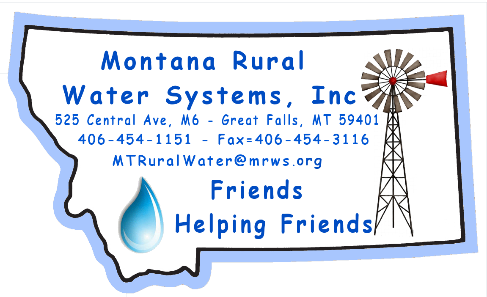 Call for Papers43rd Conference March 22-24, 2023Submission Deadline:  November 4, 2022 - Please use word…thanks!Company Name: Speaker’s Name(s): Mailing Address: Phone Number: Email Address: Name of Presentation: (Please make this short & Sweet!)Speaker(s) Bio: General Description of topic: Do you need any special equipment? (Laptop, projector, screen, & pointer provided.)Thanks for your consideration.